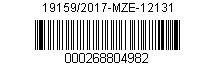 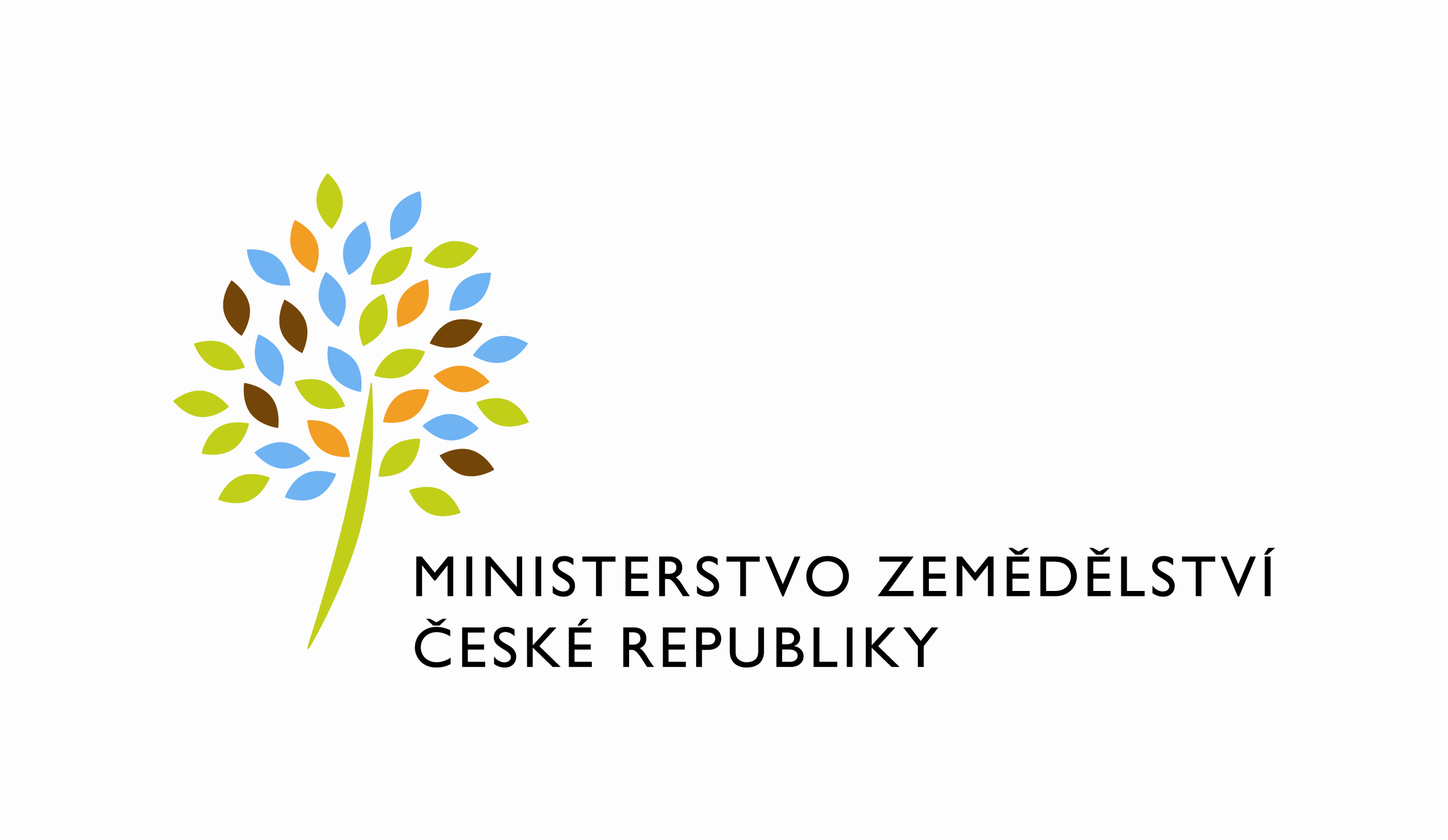                                                                                                              Č. smlouvy 570-2011-131337/2Dodatek č. 2k nájemní smlouvě uzavřené dne 29. 3. 2010Česká republika – Ministerstvo zemědělstvíse sídlem: Těšnov 65/17, 110 00 Praha 1za kterou právně jedná Mgr. Pavel Brokeš, ředitel odboru vnitřní správyIČ : 00020478DIČ: CZ00020478Plátce DPHBankovní spojení: Číslo účtu pro úhradu nájemného: Číslo účtu pro úhradu nákladů spojených s provozem budovy: (dále jen „pronajímatel“)Kontaktní osoba:  Dana Machačová, referent ORSBse sídlem: Poděbradova 909, 537 01 Chrudimtel: e-mail: Fakturační adresa: sídlo zaměstnance ORSBaOMEGA plus Chrudim s.r.o.      Palackého 314, 537 01 ChrudimZastoupená ing. Milanem Kuštou – prokuraIČ:27255139Bankovní spojení: ( dále jen „nájemce“)      Tímto dodatkem se mezi pronajímatelem a nájemcem mění a doplňuje Nájemní smlouva uzavřená dne 29. 3. 2010.Dodatkem se upravuje:Čl. VII.1),2),6) VII.Nájemce se zavazuje platit pronajímateli za nájem výše uvedené části nemovitosti nájemné ve výši 38.782, Kč/rok bez DPH.Nájemné bude nájemci fakturováno čtvrtletně ve výši 9.695,5 Kč bez DPH.Nájemné bude nájemcem hrazeno na účet vedený u    vždy na základě faktury vystavené pronajímatel do doby splatnosti uvedené na faktuře.       6) Pronajímatel je oprávněn zvýšit platbu za pronájem o míru inflace za předchozí       kalendářní rok, přičemž podkladem pro tuto úpravu budou oficiální údaje zveřejněné Českým statistickým úřadem.  Tento dodatek nabývá platnosti dnem podpisu oběma smluvními stranami.Dodatek je vyhotoven ve čtyřech vyhotoveních, přičemž každá ze smluvních stran obdrží po dvou vyhotoveních.Ostatní ustanovení smlouvy zůstávají beze změny.  Nájemce svým podpisem níže potvrzuje, že souhlasí s tím, aby byl uveřejněn obraz tohoto dodatku a dalších dokumentů od tohoto dodatku odvozených, stejně jako obraz smlouvy, od níž je dodatek odvozen, a jejich případných změn (dodatků) a dalších dokumentů od této smlouvy odvozených, včetně metadat požadovaných k uveřejnění dle zákona č. 340/2015 Sb., o registru smluv. Smluvní strany se dohodly, že podklady dle předchozí věty odešle za účelem jejich uveřejnění správci registru smluv pronajímatel. Tím není dotčeno právo nájemce k jejich odeslání. V Praze dne      Pronajímatel                                                                        Nájemce………………………………….                                        ……………………………….    Ministerstvo zemědělství                                                     Omega plus Chrudim s.r.o.         Mgr. Pavel Brokeš                                                                       ředitel odboru vnitřní správy